Correção das atividades de Matemática – dos dias 21 a 25 de setembro5º Ano D – Profª. SimoniEMAI Atividade 10.1 - poliedros - pág. 69;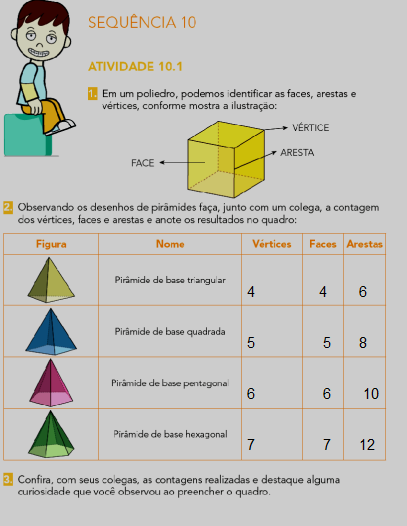 Atividade 10.2 – poliedros - pág. 70;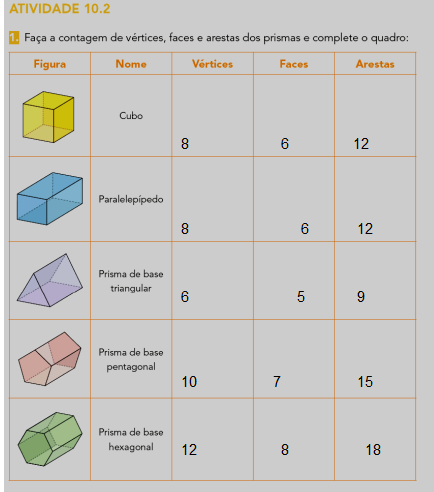 Atividade 10.3 – poliedros - pág. 71;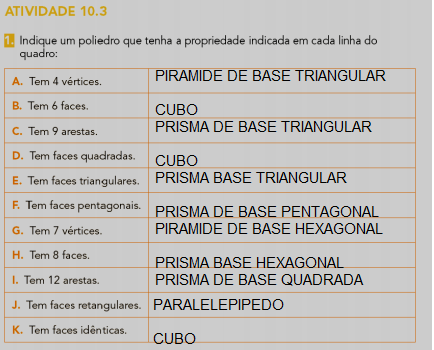 Atividade 10.4 - planificação de poliedros – pág. 72;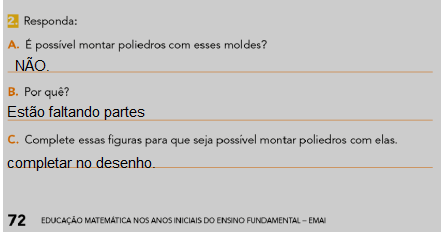 Atividade 10.5 – sólidos de Platão    - pág. 73;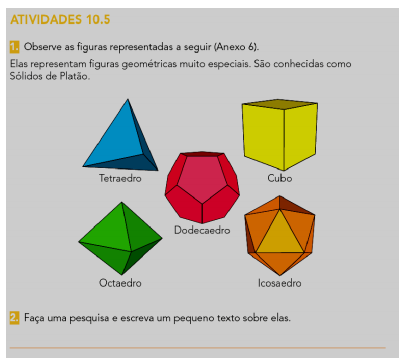 Apostila aprender sempre – Atividade 4 – soma – pág. 12 e 13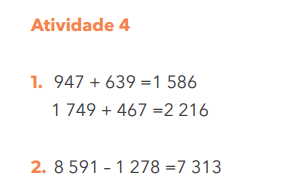 CiênciasLivro didático, pág. 136 e 136 - Órgãos que regulamentam o uso  da água. 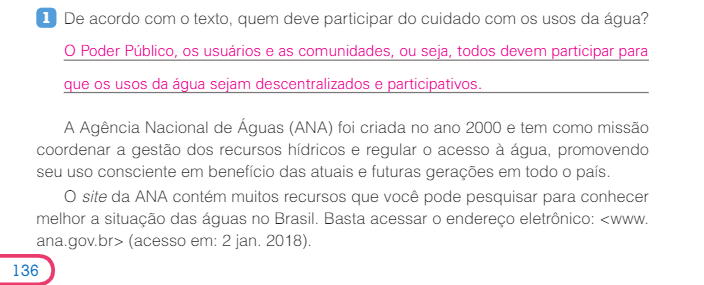 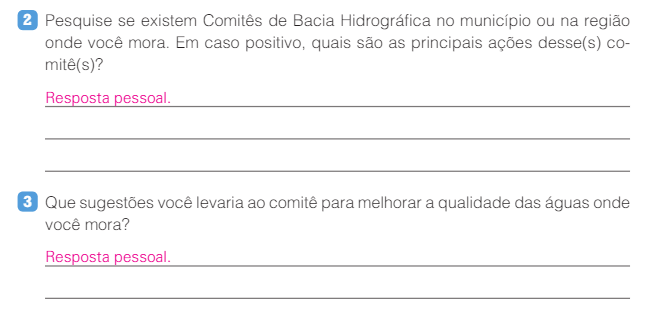 GeografiaLivro didático, pág. 252 e 253 – Desigualdade social .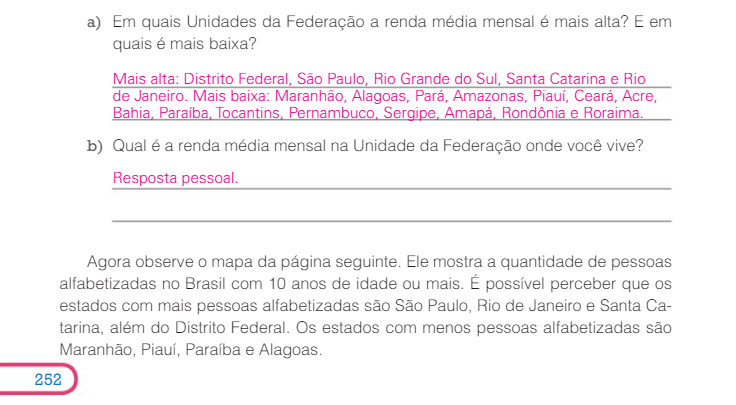 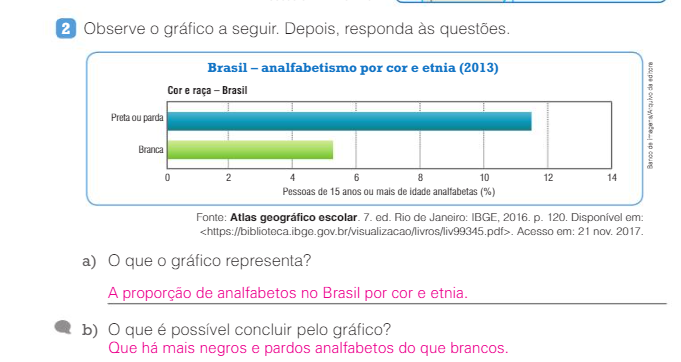 